CERTIFICAT DE PERFORMANȚĂ ENERGETICĂelaborat în conformitate cu Metodologia de Calcul a Performanței Energetice a Clădirilor, Mc001* valori calculate	          *** numărului de ore dintr-un an în care temperatura interioară depășește temperatura de confort în regim** t/e = termic/electric             liber, pe durata verii = .....................h (este 0 daca se calculează consumul de răcire)									Semnătura și ștampila auditoruluiDATE PRIVIND IDENTIFICAREA CPE ȘI A AUDITORULUI ENERGETICDATE PRIVIND IDENTIFICAREA CPE ȘI A AUDITORULUI ENERGETICDATE PRIVIND IDENTIFICAREA CPE ȘI A AUDITORULUI ENERGETICDATE PRIVIND IDENTIFICAREA CPE ȘI A AUDITORULUI ENERGETICDATE PRIVIND IDENTIFICAREA CPE ȘI A AUDITORULUI ENERGETICDATE PRIVIND IDENTIFICAREA CPE ȘI A AUDITORULUI ENERGETICDATE PRIVIND IDENTIFICAREA CPE ȘI A AUDITORULUI ENERGETICDATE PRIVIND IDENTIFICAREA CPE ȘI A AUDITORULUI ENERGETICDATE PRIVIND IDENTIFICAREA CPE ȘI A AUDITORULUI ENERGETICDATE PRIVIND IDENTIFICAREA CPE ȘI A AUDITORULUI ENERGETICDATE PRIVIND IDENTIFICAREA CPE ȘI A AUDITORULUI ENERGETICDATE PRIVIND IDENTIFICAREA CPE ȘI A AUDITORULUI ENERGETICDATE PRIVIND IDENTIFICAREA CPE ȘI A AUDITORULUI ENERGETICDATE PRIVIND IDENTIFICAREA CPE ȘI A AUDITORULUI ENERGETICDATE PRIVIND IDENTIFICAREA CPE ȘI A AUDITORULUI ENERGETICDATE PRIVIND IDENTIFICAREA CPE ȘI A AUDITORULUI ENERGETICDATE PRIVIND IDENTIFICAREA CPE ȘI A AUDITORULUI ENERGETICCPE numărulCPE numărulCPE numărulCPE numărulCPE numărulCPE numărulCPE numărulCPE numărulCPE numărulCPE numărulCPE numărulCPE numărulCPE numărulvalabil 10 ani până la zz/ll/aadacă nu apar intervenții majoreNume & prenume auditor energeticAuditor energeticAuditor energeticregreg/codcodvalabil 10 ani până la zz/ll/aadacă nu apar intervenții majoreCertificat atestare seria/nr XX/XXXXXgradulI / IIDATE PRIVIND CLĂDIREA CERTIFICATĂDATE PRIVIND CLĂDIREA CERTIFICATĂDATE PRIVIND CLĂDIREA CERTIFICATĂNZEB   Categoria clădirii:              Clădire de locuit colectivăAnul construirii/renovării majore:   AAAAAdresa clădirii:  ..........................................................................Anul construirii/renovării majore:   AAAA.................................. adresa .....................................................Aria de referință a pardoselii:        zzz,zm2Coordonate GPS (lat x long):    II,IIII x LL,LLLLAria construită / desfășurată:           xxx,x / yyy,ym2Regim de înălțime:        regim înălțimeVolumul interior de referință:          xxxxm3Scopul elaborării CPE:Vânzare/Închirie/Recepție/InfProgram de calcul utilizat: ................ versiunea........PERFORMANȚA ENERGETICĂ *[kWh/m2,an – energie primară totală]PERFORMANȚA ENERGETICĂ *[kWh/m2,an – energie primară totală]CLĂDIREREALĂCLĂDIREREALĂCLĂDIRE DEREFERINȚĂCLĂDIRE DEREFERINȚĂNIVEL DE EMISII ECHIVALENTE CO2  *[kg CO2/m2,an] NIVEL DE EMISII ECHIVALENTE CO2  *[kg CO2/m2,an] Performanță energetică ridicatăPerformanță energetică ridicatăPerformanță energetică ridicatăPerformanță energetică ridicatăPerformanță energetică ridicatăPerformanță energetică ridicatăNivel de poluare scăzutNivel de poluare scăzut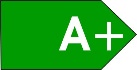 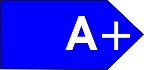 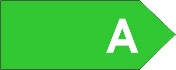 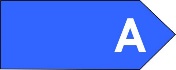 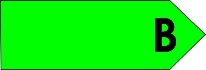 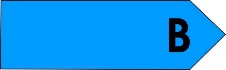 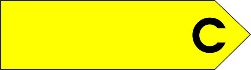 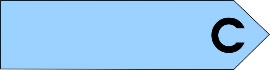 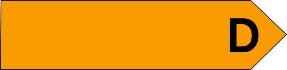 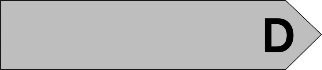 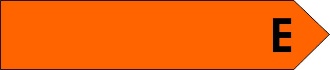 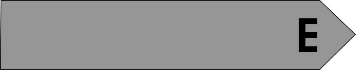 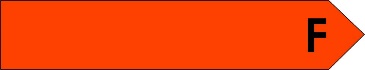 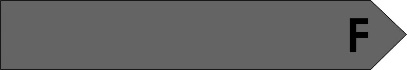 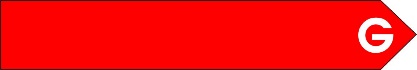 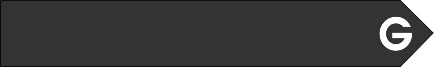 Performanță energetică scazutăPerformanță energetică scazutăPerformanță energetică scazutăPerformanță energetică scazutăPerformanță energetică scazutăPerformanță energetică scazutăNivel de poluare ridicatNivel de poluare ridicatConsum specific anual totalde energie [kWh/m2,an]finală-t/e**xx,xxx,xxx,xxx,xIndice de emisii echivalent CO2[kgCO2/m2,an]xxx,xConsum specific anual totalde energie [kWh/m2,an]primarăxxxx,xxxxx,xxxxx,xxxxx,xIndice de emisii echivalent CO2[kgCO2/m2,an]xxx,xConsum specific anual de energie dinsurse regenerabile [kWh/m2,an]Solar termic Solar electricPompe caldurăBiomasăAlt tip SRETotal SREConsum specific anual de energie dinsurse regenerabile [kWh/m2,an]xxx,xxxx,xxxx,xxxx,xxxx,xxxx,xTip sistem instalațieclădire realăClasă energetică / Consum specific anual de energie primară per utilitate [kWh/m2,an] *Clasă energetică / Consum specific anual de energie primară per utilitate [kWh/m2,an] *Clasă energetică / Consum specific anual de energie primară per utilitate [kWh/m2,an] *Clasă energetică / Consum specific anual de energie primară per utilitate [kWh/m2,an] *Clasă energetică / Consum specific anual de energie primară per utilitate [kWh/m2,an] *Clasă energetică / Consum specific anual de energie primară per utilitate [kWh/m2,an] *Clasă energetică / Consum specific anual de energie primară per utilitate [kWh/m2,an] *Clasă energetică / Consum specific anual de energie primară per utilitate [kWh/m2,an] *Tip sistem instalațieclădire realăA+ABCDEFGÎncălzire≤ 3030  ...  4242  ...  8484  ...  150150  ...  217217  ...  271271  ...  325>325Apă caldă consum≤ 2121  ...  2929  ...  5757  ...  6565  ...  7373  ...  9191  ...  109>109Răcire ***≤ 1313  ...  1818  ...  3535  ...  4646  ...  5656  ...  7070  ...  85>85Ventilare mecanică≤ 44  ...  55  ...  9 9  ...  1313  ...  1717  ...  2121  ...  26>26Iluminat≤ 55  ...  77  ...  1313  ...  2323  ...  3333  ...  4242  ...  50>50COD UNIC DE BARE GENERAT DIN BAZA NAȚIONALĂ DE CPE